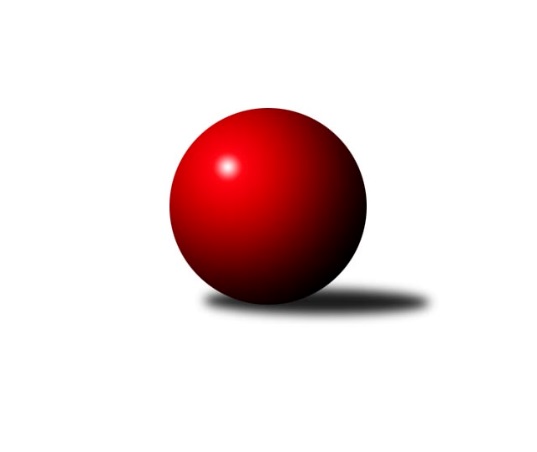 Č.10Ročník 2012/2013	23.5.2024 1. KLM 2012/2013Statistika 10. kolaTabulka družstev:		družstvo	záp	výh	rem	proh	skore	sety	průměr	body	plné	dorážka	chyby	1.	SKK  Náchod	10	8	1	1	56.0 : 24.0 	(150.5 : 89.5)	3476	17	2246	1231	8.6	2.	TJ Spartak Přerov˝A˝	10	5	3	2	44.0 : 36.0 	(134.0 : 106.0)	3425	13	2263	1162	14.4	3.	KK Slavoj Praha	10	6	0	4	46.0 : 34.0 	(121.5 : 118.5)	3368	12	2212	1156	12.1	4.	TJ Třebíč	10	6	0	4	40.0 : 40.0 	(115.5 : 124.5)	3383	12	2223	1161	13.1	5.	TJ Sokol Husovice	10	5	1	4	43.0 : 37.0 	(129.5 : 110.5)	3416	11	2224	1192	11.1	6.	TJ Jiskra Kovářská	10	5	1	4	38.0 : 42.0 	(114.5 : 125.5)	3323	11	2176	1147	18.5	7.	TJ Centropen Dačice	10	5	1	4	37.0 : 43.0 	(115.5 : 124.5)	3350	11	2204	1146	13.7	8.	TJ Sokol Kolín	10	5	0	5	41.0 : 39.0 	(119.5 : 120.5)	3349	10	2192	1158	12.6	9.	KK PSJ Jihlava	10	4	0	6	38.0 : 42.0 	(108.0 : 132.0)	3191	8	2117	1074	19	10.	TJ Sokol KARE Luhačovice˝A˝	10	3	1	6	36.0 : 44.0 	(117.0 : 123.0)	3323	7	2200	1123	18.7	11.	SKK Svijany  Vrchlabí	10	2	0	8	33.0 : 47.0 	(109.0 : 131.0)	3338	4	2229	1109	13.7	12.	TJ Valašské Meziříčí	10	2	0	8	28.0 : 52.0 	(105.5 : 134.5)	3355	4	2205	1150	13.1Tabulka doma:		družstvo	záp	výh	rem	proh	skore	sety	průměr	body	maximum	minimum	1.	TJ Sokol Kolín	6	5	0	1	31.0 : 17.0 	(74.0 : 70.0)	3346	10	3411	3291	2.	TJ Centropen Dačice	6	4	1	1	27.0 : 21.0 	(77.5 : 66.5)	3337	9	3432	3292	3.	TJ Jiskra Kovářská	4	4	0	0	21.0 : 11.0 	(54.0 : 42.0)	3326	8	3351	3303	4.	KK Slavoj Praha	5	4	0	1	25.0 : 15.0 	(63.0 : 57.0)	3358	8	3403	3292	5.	KK PSJ Jihlava	6	4	0	2	29.0 : 19.0 	(72.5 : 71.5)	3431	8	3484	3368	6.	TJ Spartak Přerov˝A˝	6	3	2	1	26.0 : 22.0 	(77.0 : 67.0)	3429	8	3498	3375	7.	TJ Třebíč	6	4	0	2	23.0 : 25.0 	(67.5 : 76.5)	3401	8	3529	3290	8.	SKK  Náchod	4	3	1	0	25.0 : 7.0 	(64.5 : 31.5)	3551	7	3623	3451	9.	TJ Sokol KARE Luhačovice˝A˝	4	3	0	1	21.0 : 11.0 	(55.5 : 40.5)	3468	6	3563	3337	10.	TJ Sokol Husovice	5	3	0	2	23.0 : 17.0 	(67.0 : 53.0)	3370	6	3421	3313	11.	SKK Svijany  Vrchlabí	4	2	0	2	19.0 : 13.0 	(51.0 : 45.0)	3425	4	3455	3370	12.	TJ Valašské Meziříčí	4	1	0	3	12.0 : 20.0 	(43.0 : 53.0)	3443	2	3594	3310Tabulka venku:		družstvo	záp	výh	rem	proh	skore	sety	průměr	body	maximum	minimum	1.	SKK  Náchod	6	5	0	1	31.0 : 17.0 	(86.0 : 58.0)	3464	10	3610	3362	2.	TJ Spartak Přerov˝A˝	4	2	1	1	18.0 : 14.0 	(57.0 : 39.0)	3424	5	3543	3245	3.	TJ Sokol Husovice	5	2	1	2	20.0 : 20.0 	(62.5 : 57.5)	3425	5	3518	3321	4.	TJ Třebíč	4	2	0	2	17.0 : 15.0 	(48.0 : 48.0)	3379	4	3478	3278	5.	KK Slavoj Praha	5	2	0	3	21.0 : 19.0 	(58.5 : 61.5)	3370	4	3480	3260	6.	TJ Jiskra Kovářská	6	1	1	4	17.0 : 31.0 	(60.5 : 83.5)	3323	3	3442	3231	7.	TJ Centropen Dačice	4	1	0	3	10.0 : 22.0 	(38.0 : 58.0)	3354	2	3416	3295	8.	TJ Valašské Meziříčí	6	1	0	5	16.0 : 32.0 	(62.5 : 81.5)	3341	2	3543	3216	9.	TJ Sokol KARE Luhačovice˝A˝	6	0	1	5	15.0 : 33.0 	(61.5 : 82.5)	3299	1	3405	3173	10.	TJ Sokol Kolín	4	0	0	4	10.0 : 22.0 	(45.5 : 50.5)	3350	0	3438	3262	11.	KK PSJ Jihlava	4	0	0	4	9.0 : 23.0 	(35.5 : 60.5)	3131	0	3315	2726	12.	SKK Svijany  Vrchlabí	6	0	0	6	14.0 : 34.0 	(58.0 : 86.0)	3324	0	3426	3234Tabulka podzimní části:		družstvo	záp	výh	rem	proh	skore	sety	průměr	body	doma	venku	1.	SKK  Náchod	10	8	1	1	56.0 : 24.0 	(150.5 : 89.5)	3476	17 	3 	1 	0 	5 	0 	1	2.	TJ Spartak Přerov˝A˝	10	5	3	2	44.0 : 36.0 	(134.0 : 106.0)	3425	13 	3 	2 	1 	2 	1 	1	3.	KK Slavoj Praha	10	6	0	4	46.0 : 34.0 	(121.5 : 118.5)	3368	12 	4 	0 	1 	2 	0 	3	4.	TJ Třebíč	10	6	0	4	40.0 : 40.0 	(115.5 : 124.5)	3383	12 	4 	0 	2 	2 	0 	2	5.	TJ Sokol Husovice	10	5	1	4	43.0 : 37.0 	(129.5 : 110.5)	3416	11 	3 	0 	2 	2 	1 	2	6.	TJ Jiskra Kovářská	10	5	1	4	38.0 : 42.0 	(114.5 : 125.5)	3323	11 	4 	0 	0 	1 	1 	4	7.	TJ Centropen Dačice	10	5	1	4	37.0 : 43.0 	(115.5 : 124.5)	3350	11 	4 	1 	1 	1 	0 	3	8.	TJ Sokol Kolín	10	5	0	5	41.0 : 39.0 	(119.5 : 120.5)	3349	10 	5 	0 	1 	0 	0 	4	9.	KK PSJ Jihlava	10	4	0	6	38.0 : 42.0 	(108.0 : 132.0)	3191	8 	4 	0 	2 	0 	0 	4	10.	TJ Sokol KARE Luhačovice˝A˝	10	3	1	6	36.0 : 44.0 	(117.0 : 123.0)	3323	7 	3 	0 	1 	0 	1 	5	11.	SKK Svijany  Vrchlabí	10	2	0	8	33.0 : 47.0 	(109.0 : 131.0)	3338	4 	2 	0 	2 	0 	0 	6	12.	TJ Valašské Meziříčí	10	2	0	8	28.0 : 52.0 	(105.5 : 134.5)	3355	4 	1 	0 	3 	1 	0 	5Tabulka jarní části:		družstvo	záp	výh	rem	proh	skore	sety	průměr	body	doma	venku	1.	TJ Centropen Dačice	0	0	0	0	0.0 : 0.0 	(0.0 : 0.0)	0	0 	0 	0 	0 	0 	0 	0 	2.	TJ Jiskra Kovářská	0	0	0	0	0.0 : 0.0 	(0.0 : 0.0)	0	0 	0 	0 	0 	0 	0 	0 	3.	KK Slavoj Praha	0	0	0	0	0.0 : 0.0 	(0.0 : 0.0)	0	0 	0 	0 	0 	0 	0 	0 	4.	SKK Svijany  Vrchlabí	0	0	0	0	0.0 : 0.0 	(0.0 : 0.0)	0	0 	0 	0 	0 	0 	0 	0 	5.	TJ Sokol Kolín	0	0	0	0	0.0 : 0.0 	(0.0 : 0.0)	0	0 	0 	0 	0 	0 	0 	0 	6.	TJ Sokol KARE Luhačovice˝A˝	0	0	0	0	0.0 : 0.0 	(0.0 : 0.0)	0	0 	0 	0 	0 	0 	0 	0 	7.	TJ Spartak Přerov˝A˝	0	0	0	0	0.0 : 0.0 	(0.0 : 0.0)	0	0 	0 	0 	0 	0 	0 	0 	8.	TJ Valašské Meziříčí	0	0	0	0	0.0 : 0.0 	(0.0 : 0.0)	0	0 	0 	0 	0 	0 	0 	0 	9.	SKK  Náchod	0	0	0	0	0.0 : 0.0 	(0.0 : 0.0)	0	0 	0 	0 	0 	0 	0 	0 	10.	KK PSJ Jihlava	0	0	0	0	0.0 : 0.0 	(0.0 : 0.0)	0	0 	0 	0 	0 	0 	0 	0 	11.	TJ Sokol Husovice	0	0	0	0	0.0 : 0.0 	(0.0 : 0.0)	0	0 	0 	0 	0 	0 	0 	0 	12.	TJ Třebíč	0	0	0	0	0.0 : 0.0 	(0.0 : 0.0)	0	0 	0 	0 	0 	0 	0 	0 Zisk bodů pro družstvo:		jméno hráče	družstvo	body	zápasy	v %	dílčí body	sety	v %	1.	Zdeněk Vymazal 	TJ Sokol Husovice 	9	/	10	(90%)	29	/	40	(73%)	2.	Zdeněk Gartus 	KK Slavoj Praha 	8	/	10	(80%)	27	/	40	(68%)	3.	Milan Blecha 	TJ Centropen Dačice 	8	/	10	(80%)	25.5	/	40	(64%)	4.	Daniel Neumann 	SKK  Náchod 	7	/	9	(78%)	26	/	36	(72%)	5.	Jiří Mrlík 	TJ Sokol KARE Luhačovice˝A˝ 	7	/	9	(78%)	23	/	36	(64%)	6.	Martin Kovář 	SKK  Náchod 	7	/	9	(78%)	23	/	36	(64%)	7.	Václav Rychtařík ml.	KK PSJ Jihlava 	7	/	9	(78%)	19.5	/	36	(54%)	8.	Radim Metelka 	TJ Valašské Meziříčí 	7	/	10	(70%)	26	/	40	(65%)	9.	Kamil Nestrojil 	TJ Třebíč 	7	/	10	(70%)	25	/	40	(63%)	10.	Robert Pevný 	TJ Třebíč 	7	/	10	(70%)	24	/	40	(60%)	11.	Vlado Žiško 	SKK Svijany  Vrchlabí 	7	/	10	(70%)	23.5	/	40	(59%)	12.	Jiří Hetych ml.	SKK  Náchod 	6	/	7	(86%)	20	/	28	(71%)	13.	Dušan Ryba 	TJ Sokol Husovice 	6	/	7	(86%)	19	/	28	(68%)	14.	Petr Pavlík 	KK Slavoj Praha 	6	/	8	(75%)	15	/	32	(47%)	15.	Jaroslav Hažva 	SKK  Náchod 	6	/	9	(67%)	22.5	/	36	(63%)	16.	Martin Pejčoch 	TJ Jiskra Kovářská 	6	/	9	(67%)	18.5	/	36	(51%)	17.	Jiří Němec 	TJ Sokol Kolín  	6	/	9	(67%)	18.5	/	36	(51%)	18.	Vlastimil Bělíček 	TJ Spartak Přerov˝A˝ 	6	/	10	(60%)	27	/	40	(68%)	19.	Michal Markus 	TJ Sokol KARE Luhačovice˝A˝ 	6	/	10	(60%)	24.5	/	40	(61%)	20.	Jan Pelák 	TJ Sokol Kolín  	6	/	10	(60%)	23.5	/	40	(59%)	21.	Anton Stašák 	KK Slavoj Praha 	6	/	10	(60%)	23	/	40	(58%)	22.	Kamil Fiebinger 	SKK Svijany  Vrchlabí 	6	/	10	(60%)	21	/	40	(53%)	23.	Martin Kozel st.	KK Slavoj Praha 	6	/	10	(60%)	20.5	/	40	(51%)	24.	Roman Weiss 	TJ Sokol Kolín  	6	/	10	(60%)	20	/	40	(50%)	25.	Jiří Kudláček 	TJ Sokol KARE Luhačovice˝A˝ 	6	/	10	(60%)	18.5	/	40	(46%)	26.	Tomáš Cabák 	TJ Valašské Meziříčí 	5	/	8	(63%)	19	/	32	(59%)	27.	Vlastimil Zeman ml. ml.	TJ Jiskra Kovářská 	5	/	8	(63%)	17	/	32	(53%)	28.	Daniel Braun 	KK PSJ Jihlava 	5	/	8	(63%)	16.5	/	32	(52%)	29.	Jiří Partl 	KK PSJ Jihlava 	5	/	8	(63%)	16.5	/	32	(52%)	30.	Petr Dobeš ml.	TJ Třebíč 	5	/	10	(50%)	21	/	40	(53%)	31.	Roman Goldemund 	TJ Spartak Přerov˝A˝ 	5	/	10	(50%)	20.5	/	40	(51%)	32.	Radek Polách 	TJ Sokol KARE Luhačovice˝A˝ 	5	/	10	(50%)	18	/	40	(45%)	33.	Jiří Radil 	TJ Sokol Husovice 	5	/	13	(38%)	22	/	52	(42%)	34.	Michal Rolf 	SKK Svijany  Vrchlabí 	4	/	5	(80%)	12	/	20	(60%)	35.	Ladislav Beránek 	SKK  Náchod 	4	/	7	(57%)	14.5	/	28	(52%)	36.	Jindřich Lauer 	TJ Sokol Kolín  	4	/	7	(57%)	13	/	28	(46%)	37.	Vladimír Výrek 	TJ Valašské Meziříčí 	4	/	7	(57%)	12	/	28	(43%)	38.	Václav Mazur 	TJ Spartak Přerov˝A˝ 	4	/	8	(50%)	19.5	/	32	(61%)	39.	Petr Holý 	SKK  Náchod 	4	/	8	(50%)	19.5	/	32	(61%)	40.	Jiří Kudela 	TJ Spartak Přerov˝A˝ 	4	/	8	(50%)	18	/	32	(56%)	41.	Vlastimil Zeman st. 	TJ Jiskra Kovářská 	4	/	8	(50%)	17.5	/	32	(55%)	42.	Karel Novák 	TJ Centropen Dačice 	4	/	8	(50%)	16.5	/	32	(52%)	43.	Petr Benedikt 	KK PSJ Jihlava 	4	/	8	(50%)	15.5	/	32	(48%)	44.	Jiří Axman ml. ml.	TJ Sokol Husovice 	4	/	9	(44%)	20	/	36	(56%)	45.	Stanislav Partl 	KK PSJ Jihlava 	4	/	9	(44%)	18	/	36	(50%)	46.	Jiří Mikoláš 	TJ Třebíč 	4	/	9	(44%)	17.5	/	36	(49%)	47.	Martin Švorba 	TJ Sokol Kolín  	4	/	9	(44%)	17	/	36	(47%)	48.	David Junek 	TJ Jiskra Kovářská 	4	/	9	(44%)	16.5	/	36	(46%)	49.	Milan Kabelka 	TJ Centropen Dačice 	4	/	10	(40%)	22	/	40	(55%)	50.	Jiří Malínek 	TJ Centropen Dačice 	4	/	10	(40%)	19.5	/	40	(49%)	51.	David Hobl 	SKK Svijany  Vrchlabí 	4	/	10	(40%)	19.5	/	40	(49%)	52.	Luboš Gassmann 	TJ Valašské Meziříčí 	4	/	10	(40%)	18.5	/	40	(46%)	53.	Jiří Staněk 	TJ Sokol KARE Luhačovice˝A˝ 	4	/	10	(40%)	18	/	40	(45%)	54.	Zdeněk Říha 	SKK Svijany  Vrchlabí 	4	/	10	(40%)	14	/	40	(35%)	55.	Pavel Vymazal 	TJ Sokol Husovice 	3	/	3	(100%)	7	/	12	(58%)	56.	Stanislav Tichý 	KK Slavoj Praha 	3	/	5	(60%)	11	/	20	(55%)	57.	Petr Dvořák 	TJ Jiskra Kovářská 	3	/	6	(50%)	11	/	24	(46%)	58.	Jaroslav Tejml 	TJ Jiskra Kovářská 	3	/	7	(43%)	16	/	28	(57%)	59.	Roman Straka 	SKK  Náchod 	3	/	7	(43%)	15	/	28	(54%)	60.	Tomáš Valík 	KK PSJ Jihlava 	3	/	7	(43%)	12	/	28	(43%)	61.	Jakub Pleban 	TJ Spartak Přerov˝A˝ 	3	/	9	(33%)	17.5	/	36	(49%)	62.	Václav Zajíc 	TJ Centropen Dačice 	3	/	9	(33%)	15.5	/	36	(43%)	63.	David Volek 	TJ Valašské Meziříčí 	3	/	9	(33%)	15	/	36	(42%)	64.	Libor Škoula 	TJ Sokol Husovice 	3	/	10	(30%)	18	/	40	(45%)	65.	Václav Rypel 	TJ Třebíč 	3	/	10	(30%)	14	/	40	(35%)	66.	Milan Kanda 	TJ Spartak Přerov˝A˝ 	2	/	3	(67%)	6	/	12	(50%)	67.	Jiří Hendrych 	TJ Spartak Přerov˝A˝ 	2	/	4	(50%)	8.5	/	16	(53%)	68.	Jan Machálek st.	TJ Sokol Husovice 	2	/	4	(50%)	7.5	/	16	(47%)	69.	Stanislav Březina 	KK Slavoj Praha 	2	/	4	(50%)	5	/	16	(31%)	70.	Milan Hrouda 	TJ Jiskra Kovářská 	2	/	4	(50%)	4.5	/	16	(28%)	71.	Roman Pek 	SKK Svijany  Vrchlabí 	2	/	5	(40%)	5	/	20	(25%)	72.	Filip Dejda 	TJ Sokol Kolín  	2	/	6	(33%)	13	/	24	(54%)	73.	Karel Uhlíř 	TJ Třebíč 	2	/	7	(29%)	12	/	28	(43%)	74.	Pavel Kubálek 	TJ Sokol KARE Luhačovice˝A˝ 	2	/	8	(25%)	13	/	32	(41%)	75.	Jiří Bartoníček 	KK Slavoj Praha 	2	/	10	(20%)	17	/	40	(43%)	76.	Pavel Nežádal 	SKK Svijany  Vrchlabí 	2	/	10	(20%)	14	/	40	(35%)	77.	Michal Šimek 	TJ Sokol Husovice 	1	/	1	(100%)	4	/	4	(100%)	78.	Jiří Kašpar 	KK Slavoj Praha 	1	/	1	(100%)	3	/	4	(75%)	79.	Petr Vojtíšek 	TJ Centropen Dačice 	1	/	1	(100%)	2	/	4	(50%)	80.	Dalibor Matyáš 	TJ Spartak Přerov˝A˝ 	1	/	3	(33%)	7	/	12	(58%)	81.	Tomáš Bártů 	TJ Centropen Dačice 	1	/	3	(33%)	6.5	/	12	(54%)	82.	Petr Pavelka ml 	TJ Spartak Přerov˝A˝ 	1	/	3	(33%)	5	/	12	(42%)	83.	Dalibor Tuček 	TJ Valašské Meziříčí 	1	/	5	(20%)	7	/	20	(35%)	84.	Jakub Zdražil 	KK PSJ Jihlava 	1	/	5	(20%)	7	/	20	(35%)	85.	Robert Petera 	TJ Sokol Kolín  	1	/	6	(17%)	9.5	/	24	(40%)	86.	Jaroslav Krejčí 	TJ Spartak Přerov˝A˝ 	0	/	1	(0%)	1	/	4	(25%)	87.	Vladimír Kantor 	TJ Třebíč 	0	/	1	(0%)	1	/	4	(25%)	88.	Jiří Konečný 	TJ Sokol KARE Luhačovice˝A˝ 	0	/	1	(0%)	1	/	4	(25%)	89.	Petr Kudláček 	TJ Sokol KARE Luhačovice˝A˝ 	0	/	1	(0%)	1	/	4	(25%)	90.	Mojmír Holec 	TJ Centropen Dačice 	0	/	1	(0%)	0	/	4	(0%)	91.	Michal Juroška 	TJ Valašské Meziříčí 	0	/	1	(0%)	0	/	4	(0%)	92.	Arnošt Werschall 	TJ Jiskra Kovářská 	0	/	2	(0%)	1	/	8	(13%)	93.	Jan Ševela 	KK PSJ Jihlava 	0	/	2	(0%)	1	/	8	(13%)	94.	Ondřej Topič 	TJ Valašské Meziříčí 	0	/	3	(0%)	4	/	12	(33%)	95.	Jiří Divila ml. 	TJ Spartak Přerov˝A˝ 	0	/	3	(0%)	4	/	12	(33%)	96.	Petr Žahourek 	TJ Centropen Dačice 	0	/	8	(0%)	8	/	32	(25%)Průměry na kuželnách:		kuželna	průměr	plné	dorážka	chyby	výkon na hráče	1.	SKK Nachod, 1-4	3489	2252	1236	11.5	(581.5)	2.	TJ Valašské Meziříčí, 1-4	3460	2264	1195	12.1	(576.7)	3.	KK PSJ Jihlava, 1-4	3434	2256	1178	16.3	(572.5)	4.	TJ Sokol Luhačovice, 1-4	3429	2255	1173	15.4	(571.6)	5.	Vrchlabí, 1-4	3412	2234	1177	10.5	(568.7)	6.	TJ Spartak Přerov, 1-6	3405	2248	1156	15.8	(567.5)	7.	TJ Třebíč, 1-4	3390	2213	1176	13.0	(565.0)	8.	KK Slavia Praha, 1-4	3331	2194	1137	12.1	(555.2)	9.	TJ Sokol Husovice, 1-4	3330	2201	1128	14.6	(555.0)	10.	TJ Sokol Kolín, 1-4	3324	2188	1135	13.7	(554.0)	11.	TJ Centropen Dačice, 1-4	3316	2188	1127	14.2	(552.7)	12.	Kuželna Golf Club, 1-4	3223	2135	1088	18.5	(537.3)Nejlepší výkony na kuželnách:SKK Nachod, 1-4SKK  Náchod	3623	5. kolo	Jaroslav Hažva 	SKK  Náchod	635	5. koloSKK  Náchod	3565	3. kolo	Petr Holý 	SKK  Náchod	633	3. koloSKK  Náchod	3563	7. kolo	Daniel Neumann 	SKK  Náchod	623	9. koloTJ Spartak Přerov˝A˝	3464	9. kolo	David Junek 	TJ Jiskra Kovářská	622	5. koloSKK  Náchod	3451	9. kolo	Daniel Neumann 	SKK  Náchod	622	3. koloTJ Jiskra Kovářská	3425	5. kolo	Roman Goldemund 	TJ Spartak Přerov˝A˝	618	9. koloTJ Centropen Dačice	3416	7. kolo	Petr Holý 	SKK  Náchod	612	5. koloTJ Sokol KARE Luhačovice˝A˝	3405	3. kolo	Martin Kovář 	SKK  Náchod	611	5. kolo		. kolo	Jiří Hetych ml.	SKK  Náchod	608	7. kolo		. kolo	Ladislav Beránek 	SKK  Náchod	606	5. koloTJ Valašské Meziříčí, 1-4SKK  Náchod	3610	6. kolo	Tomáš Cabák 	TJ Valašské Meziříčí	635	6. koloTJ Valašské Meziříčí	3594	6. kolo	Tomáš Cabák 	TJ Valašské Meziříčí	627	8. koloTJ Valašské Meziříčí	3522	8. kolo	David Hobl 	SKK Svijany  Vrchlabí	625	8. koloTJ Spartak Přerov˝A˝	3445	2. kolo	Jaroslav Hažva 	SKK  Náchod	622	6. koloTJ Třebíč	3429	4. kolo	Ladislav Beránek 	SKK  Náchod	619	6. koloSKK Svijany  Vrchlabí	3426	8. kolo	Radim Metelka 	TJ Valašské Meziříčí	613	8. koloTJ Valašské Meziříčí	3346	4. kolo	Martin Kovář 	SKK  Náchod	605	6. koloTJ Valašské Meziříčí	3310	2. kolo	David Volek 	TJ Valašské Meziříčí	602	8. kolo		. kolo	Jiří Hetych ml.	SKK  Náchod	601	6. kolo		. kolo	Roman Goldemund 	TJ Spartak Přerov˝A˝	598	2. koloKK PSJ Jihlava, 1-4SKK  Náchod	3546	10. kolo	Tomáš Valík 	KK PSJ Jihlava	624	1. koloTJ Sokol Husovice	3518	7. kolo	Jaroslav Hažva 	SKK  Náchod	622	10. koloKK PSJ Jihlava	3484	5. kolo	Zdeněk Vymazal 	TJ Sokol Husovice	621	7. koloKK PSJ Jihlava	3468	3. kolo	Václav Rychtařík ml.	KK PSJ Jihlava	611	5. koloKK PSJ Jihlava	3455	1. kolo	Daniel Braun 	KK PSJ Jihlava	607	8. koloTJ Sokol Kolín 	3428	5. kolo	Jiří Hetych ml.	SKK  Náchod	605	10. koloTJ Valašské Meziříčí	3427	3. kolo	Dušan Ryba 	TJ Sokol Husovice	603	7. koloKK PSJ Jihlava	3415	10. kolo	Tomáš Valík 	KK PSJ Jihlava	600	3. koloKK PSJ Jihlava	3397	8. kolo	Tomáš Valík 	KK PSJ Jihlava	599	5. koloSKK Svijany  Vrchlabí	3381	1. kolo	Michal Rolf 	SKK Svijany  Vrchlabí	599	1. koloTJ Sokol Luhačovice, 1-4TJ Sokol KARE Luhačovice˝A˝	3563	9. kolo	Luboš Gassmann 	TJ Valašské Meziříčí	638	7. koloTJ Valašské Meziříčí	3543	7. kolo	Radek Polách 	TJ Sokol KARE Luhačovice˝A˝	637	9. koloTJ Sokol KARE Luhačovice˝A˝	3505	7. kolo	Jiří Mrlík 	TJ Sokol KARE Luhačovice˝A˝	632	7. koloTJ Sokol KARE Luhačovice˝A˝	3468	2. kolo	Jiří Staněk 	TJ Sokol KARE Luhačovice˝A˝	616	2. koloTJ Sokol Kolín 	3438	9. kolo	Jiří Kudláček 	TJ Sokol KARE Luhačovice˝A˝	614	9. koloKK Slavoj Praha	3348	2. kolo	Zdeněk Gartus 	KK Slavoj Praha	611	2. koloTJ Sokol KARE Luhačovice˝A˝	3337	5. kolo	Jiří Staněk 	TJ Sokol KARE Luhačovice˝A˝	606	9. koloSKK Svijany  Vrchlabí	3234	5. kolo	Tomáš Cabák 	TJ Valašské Meziříčí	605	7. kolo		. kolo	Jiří Staněk 	TJ Sokol KARE Luhačovice˝A˝	603	7. kolo		. kolo	Pavel Kubálek 	TJ Sokol KARE Luhačovice˝A˝	602	2. koloVrchlabí, 1-4TJ Třebíč	3478	2. kolo	David Hobl 	SKK Svijany  Vrchlabí	622	2. koloSKK Svijany  Vrchlabí	3455	2. kolo	Jiří Malínek 	TJ Centropen Dačice	611	9. koloSKK Svijany  Vrchlabí	3451	4. kolo	Robert Pevný 	TJ Třebíč	610	2. koloSKK  Náchod	3436	4. kolo	Michal Rolf 	SKK Svijany  Vrchlabí	608	4. koloSKK Svijany  Vrchlabí	3425	7. kolo	Vlado Žiško 	SKK Svijany  Vrchlabí	606	7. koloTJ Centropen Dačice	3389	9. kolo	Kamil Fiebinger 	SKK Svijany  Vrchlabí	604	9. koloSKK Svijany  Vrchlabí	3370	9. kolo	David Hobl 	SKK Svijany  Vrchlabí	594	4. koloTJ Jiskra Kovářská	3295	7. kolo	Jaroslav Hažva 	SKK  Náchod	594	4. kolo		. kolo	Václav Rypel 	TJ Třebíč	591	2. kolo		. kolo	Kamil Nestrojil 	TJ Třebíč	591	2. koloTJ Spartak Přerov, 1-6TJ Spartak Přerov˝A˝	3498	5. kolo	Vlastimil Bělíček 	TJ Spartak Přerov˝A˝	636	5. koloKK Slavoj Praha	3480	8. kolo	Vlastimil Bělíček 	TJ Spartak Přerov˝A˝	619	1. koloTJ Sokol Husovice	3474	5. kolo	Václav Mazur 	TJ Spartak Přerov˝A˝	613	8. koloTJ Spartak Přerov˝A˝	3455	3. kolo	Jiří Radil 	TJ Sokol Husovice	613	5. koloTJ Spartak Přerov˝A˝	3445	10. kolo	Milan Blecha 	TJ Centropen Dačice	613	3. koloTJ Spartak Přerov˝A˝	3420	1. kolo	Vlastimil Bělíček 	TJ Spartak Přerov˝A˝	609	3. koloTJ Sokol KARE Luhačovice˝A˝	3402	10. kolo	Martin Kozel st.	KK Slavoj Praha	608	8. koloTJ Spartak Přerov˝A˝	3382	8. kolo	Jiří Axman ml. ml.	TJ Sokol Husovice	607	5. koloTJ Spartak Přerov˝A˝	3375	6. kolo	Jakub Pleban 	TJ Spartak Přerov˝A˝	605	6. koloKK PSJ Jihlava	3315	6. kolo	Petr Pavlík 	KK Slavoj Praha	603	8. koloTJ Třebíč, 1-4TJ Spartak Přerov˝A˝	3543	7. kolo	Petr Dobeš ml.	TJ Třebíč	647	5. koloTJ Třebíč	3529	5. kolo	Dušan Ryba 	TJ Sokol Husovice	632	9. koloTJ Třebíč	3492	9. kolo	Roman Goldemund 	TJ Spartak Přerov˝A˝	629	7. koloKK Slavoj Praha	3469	10. kolo	Václav Mazur 	TJ Spartak Přerov˝A˝	615	7. koloTJ Třebíč	3441	1. kolo	Václav Rypel 	TJ Třebíč	608	5. koloTJ Sokol Husovice	3422	9. kolo	Kamil Nestrojil 	TJ Třebíč	606	9. koloTJ Třebíč	3345	7. kolo	Kamil Nestrojil 	TJ Třebíč	606	5. koloTJ Sokol KARE Luhačovice˝A˝	3316	1. kolo	Zdeněk Vymazal 	TJ Sokol Husovice	600	9. koloTJ Třebíč	3308	3. kolo	Petr Dobeš ml.	TJ Třebíč	599	1. koloTJ Centropen Dačice	3295	5. kolo	Petr Dobeš ml.	TJ Třebíč	598	9. koloKK Slavia Praha, 1-4SKK  Náchod	3425	1. kolo	Zdeněk Gartus 	KK Slavoj Praha	638	5. koloKK Slavoj Praha	3403	3. kolo	Anton Stašák 	KK Slavoj Praha	604	9. koloKK Slavoj Praha	3402	9. kolo	Anton Stašák 	KK Slavoj Praha	601	7. koloKK Slavoj Praha	3363	5. kolo	Jaroslav Hažva 	SKK  Náchod	599	1. koloSKK Svijany  Vrchlabí	3362	3. kolo	Zdeněk Gartus 	KK Slavoj Praha	598	3. koloKK Slavoj Praha	3328	7. kolo	Martin Kozel st.	KK Slavoj Praha	598	9. koloTJ Valašské Meziříčí	3301	5. kolo	Zdeněk Gartus 	KK Slavoj Praha	592	9. koloKK Slavoj Praha	3292	1. kolo	Petr Holý 	SKK  Náchod	586	1. koloTJ Sokol Kolín 	3262	7. kolo	Daniel Neumann 	SKK  Náchod	585	1. koloKK PSJ Jihlava	3174	9. kolo	Zdeněk Říha 	SKK Svijany  Vrchlabí	584	3. koloTJ Sokol Husovice, 1-4TJ Jiskra Kovářská	3442	8. kolo	Zdeněk Vymazal 	TJ Sokol Husovice	619	8. koloTJ Sokol Husovice	3421	8. kolo	Dušan Ryba 	TJ Sokol Husovice	614	6. koloTJ Sokol Husovice	3396	6. kolo	Vlastimil Zeman ml. ml.	TJ Jiskra Kovářská	602	8. koloTJ Sokol Husovice	3366	10. kolo	David Junek 	TJ Jiskra Kovářská	601	8. koloSKK  Náchod	3362	2. kolo	Vlastimil Zeman st. 	TJ Jiskra Kovářská	598	8. koloTJ Sokol Husovice	3352	2. kolo	Zdeněk Vymazal 	TJ Sokol Husovice	597	2. koloTJ Sokol Husovice	3313	4. kolo	Zdeněk Vymazal 	TJ Sokol Husovice	594	6. koloSKK Svijany  Vrchlabí	3260	6. kolo	Roman Straka 	SKK  Náchod	592	2. koloTJ Valašské Meziříčí	3216	10. kolo	Zdeněk Vymazal 	TJ Sokol Husovice	584	4. koloTJ Sokol KARE Luhačovice˝A˝	3173	4. kolo	Luboš Gassmann 	TJ Valašské Meziříčí	583	10. koloTJ Sokol Kolín, 1-4TJ Sokol Kolín 	3411	3. kolo	Jan Pelák 	TJ Sokol Kolín 	602	3. koloSKK  Náchod	3404	8. kolo	Martin Švorba 	TJ Sokol Kolín 	596	1. koloTJ Sokol Kolín 	3380	8. kolo	Filip Dejda 	TJ Sokol Kolín 	592	8. koloTJ Sokol Kolín 	3346	1. kolo	Jiří Němec 	TJ Sokol Kolín 	590	8. koloTJ Sokol Kolín 	3344	4. kolo	Martin Kovář 	SKK  Náchod	586	8. koloTJ Sokol Husovice	3321	3. kolo	Jan Pelák 	TJ Sokol Kolín 	586	4. koloTJ Sokol Kolín 	3305	10. kolo	Martin Švorba 	TJ Sokol Kolín 	585	3. koloTJ Sokol Kolín 	3291	6. kolo	Martin Švorba 	TJ Sokol Kolín 	583	4. koloTJ Valašské Meziříčí	3286	1. kolo	Kamil Nestrojil 	TJ Třebíč	582	6. koloSKK Svijany  Vrchlabí	3278	10. kolo	Jiří Němec 	TJ Sokol Kolín 	580	3. koloTJ Centropen Dačice, 1-4TJ Centropen Dačice	3432	6. kolo	Milan Kabelka 	TJ Centropen Dačice	620	6. koloTJ Sokol Husovice	3392	1. kolo	Milan Blecha 	TJ Centropen Dačice	613	6. koloTJ Centropen Dačice	3360	4. kolo	Jiří Kudláček 	TJ Sokol KARE Luhačovice˝A˝	589	8. koloTJ Centropen Dačice	3326	1. kolo	Jiří Radil 	TJ Sokol Husovice	586	1. koloTJ Centropen Dačice	3311	8. kolo	Dušan Ryba 	TJ Sokol Husovice	584	1. koloKK PSJ Jihlava	3307	4. kolo	Karel Novák 	TJ Centropen Dačice	583	2. koloTJ Centropen Dačice	3302	2. kolo	Karel Novák 	TJ Centropen Dačice	583	1. koloTJ Sokol KARE Luhačovice˝A˝	3298	8. kolo	Jiří Němec 	TJ Sokol Kolín 	581	2. koloTJ Centropen Dačice	3292	10. kolo	Jiří Staněk 	TJ Sokol KARE Luhačovice˝A˝	581	8. koloTJ Sokol Kolín 	3273	2. kolo	Milan Blecha 	TJ Centropen Dačice	580	10. koloKuželna Golf Club, 1-4TJ Jiskra Kovářská	3351	4. kolo	Jaroslav Tejml 	TJ Jiskra Kovářská	629	9. koloTJ Jiskra Kovářská	3339	2. kolo	Martin Pejčoch 	TJ Jiskra Kovářská	593	4. koloTJ Jiskra Kovářská	3312	6. kolo	Jiří Kudláček 	TJ Sokol KARE Luhačovice˝A˝	587	6. koloTJ Jiskra Kovářská	3303	9. kolo	Petr Benedikt 	KK PSJ Jihlava	579	2. koloKK Slavoj Praha	3292	4. kolo	Vlastimil Zeman ml. ml.	TJ Jiskra Kovářská	578	2. koloTJ Valašské Meziříčí	3270	9. kolo	David Junek 	TJ Jiskra Kovářská	575	4. koloTJ Sokol KARE Luhačovice˝A˝	3198	6. kolo	David Junek 	TJ Jiskra Kovářská	574	6. koloKK PSJ Jihlava	2726	2. kolo	Daniel Braun 	KK PSJ Jihlava	571	2. kolo		. kolo	Jaroslav Tejml 	TJ Jiskra Kovářská	570	6. kolo		. kolo	Stanislav Tichý 	KK Slavoj Praha	570	4. koloČetnost výsledků:	8.0 : 0.0	2x	7.0 : 1.0	9x	6.0 : 2.0	12x	5.0 : 3.0	17x	4.0 : 4.0	4x	3.0 : 5.0	3x	2.0 : 6.0	9x	1.0 : 7.0	3x	0.0 : 8.0	1x